Brazil DayThursday 19th MayMain:Brazilian Style Fried Chicken served with Potato WedgesBrazilian Style Fried Quorn served with Potato WedgesJacket Potato with Cheese, Beans or Tuna (v)All served with a Vegetable Medley and Fresh SaladDessert:Tropical Fruit Salad and Ice CreamYoghurt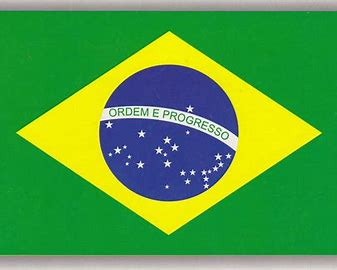 Fresh Fruit